Publicado en Barcelona el 06/11/2019 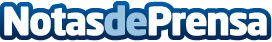 Vuelve CrowdDays, el mayor evento de crowdfundingLos días 21 y el 22 de noviembre en las oficinas de ACCIÓ, en el centro de Barcelona, se reunirán 15 profesionales del mundo del crowdfunding para explicar a los asistentes cómo emprender usando la financiación colectivaDatos de contacto:Valentí AcconciaConsultor de crowdfunding y emprendedor679972684Nota de prensa publicada en: https://www.notasdeprensa.es/vuelve-crowddays-el-mayor-evento-de Categorias: Finanzas Cataluña Emprendedores Eventos E-Commerce Oficinas http://www.notasdeprensa.es